СОВЕТ ДЕПУТАТОВ муниципального образования Чёрноотрожский сельсовет Саракташского района оренбургской областиЧЕТВЕРТЫй созывР Е Ш Е Н И Ешестнадцатого заседания Совета депутатов Чёрноотрожского сельсовета Саракташского района Оренбургской области четвертого созыва17.12.2021                                 с. Черный Отрог                                        № 87 Об учреждении знака «За заслуги перед Чёрноотрожским сельсоветом»В целях поощрения граждан за деятельность, направленную на обеспечение благополучия, процветания и безопасности Чёрноотрожского сельсоветаСовет депутатов Чёрноотрожского сельсовета РЕШИЛ:1. Учредить знак «За заслуги перед Чёрноотрожским сельсоветом».2. Утвердить Положение о знаке «За заслуги перед Чёрноотрожским сельсоветом» согласно приложению к настоящему решению. 3. Контроль за исполнением настоящего решения возложить на постоянную комиссию Совета депутатов сельсовета по мандатным вопросам, вопросам местного самоуправления, законности, правопорядка, работе с общественными и религиозными объединениями, национальным вопросам и делам военнослужащих (Гусев П.Г.).4. Настоящее решение вступает в силу со дня подписания, подлежит размещению на официальном сайте муниципального образования Чёрноотрожский сельсовет Саракташского района Оренбургской области.Приложение к решению Совета депутатов Чёрноотрожского  сельсовета Саракташского района Оренбургской области от 17.12.2021    № 87Положение о знаке«За заслуги перед Чёрноотрожским сельсоветом»1. Знаком «За заслуги перед Чёрноотрожским сельсоветом» награждаются по решению Совета депутатов Чёрноотрожского сельсовета Саракташского района Оренбургской области граждане за особо выдающиеся заслуги, связанные с развитием Чёрноотрожского сельсовета Саракташского района Оренбургской области, за высокие достижения в муниципальной и государственной, производственной, социально-культурной, общественной и благотворительной деятельности, позволившей существенным образом улучшить условия жизни жителей сельсовета, за заслуги в подготовке высококвалифицированных кадров, воспитании подрастающего поколения, поддержания законности и правопорядка. 2. Для награждения знаком «За заслуги перед Чёрноотрожским сельсоветом» представляются лица, ранее награжденные муниципальными, государственными наградами или проработавшие в соответствующей отрасли по специальности не менее 15 лет.3. Знак «За заслуги перед Чёрноотрожским сельсоветом» представляет собой восьмиконечную звезду, каждый луч которой составлен из 5 штрал (узких лучей). Средние штралы – короче центрального, но длиннее крайних. На участки звезды между соседними лучами звезды нанесена эмаль красного цвета. В центре звезды расположен диск в цвет металла, в который вписано многоцветное изображение герба Чёрноотрожского сельсовета. Диск заключен в замкнутую ленту с надписью рельефными литерами: ЗА ЗАСЛУГИ ПЕРЕД ЧЁРНООТРОЖСКИМ СЕЛЬСОВЕТОМ. Начало и конец надписи разделены круглой точкой в цвет металла.На оборотной стороне знака имеется приспособление для крепления награды к одежде в виде булавки.Знак «За заслуги пред Чёрноотрожским сельсоветом» изготавливается  методом штамповки из латунного сплава золотистого цвета типа «Томпак».Размер знака: 45х45 мм. Размер герба: 15x18 мм.Общая толщина знака: 3 мм.Рисунок знака «За заслуги пред Чёрноотрожским сельсоветом»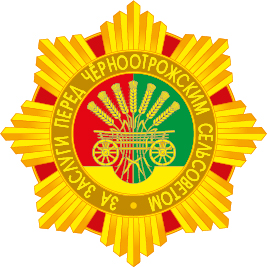 4. С ходатайством о награждении знаком могут обращаться органы местного самоуправления, а также предприятия, организации, учреждения независимо от форм собственности, депутаты Совета депутатов Чёрноотрожского сельсовета, общественные организации в комиссию Совета депутатов по рассмотрению материалов о присвоении звания «Почётный гражданин Чёрноотрожского сельсовета».5. При внесении предложений о награждении знаком представляются следующие документы:- представление органов местного самоуправления, предприятий, организаций, учреждений независимо от форм собственности, депутатов Совета депутатов Чёрноотрожского сельсовета, общественных организаций; - сведения о производственных, научных и иных достижениях лиц, представляемых к награждению знаком;     - краткие биографические данные представляемого к награждению знаком.6. Проекты решений о награждении знаком «За заслуги перед Чёрноотрожским сельсоветом» рассматриваются на заседании Совета депутатов по каждой кандидатуре в отдельности.7. Лицу, награжденному знаком «За заслуги перед Чёрноотрожским сельсоветом», глава сельсовета вручает знак установленного образца и удостоверение о награждении знаком в футляре.Удостоверение к знаку «За заслуги пред Чёрноотрожским сельсоветом» (далее – Удостоверение) имеет форму книжки в твёрдой обложке зеленого цвета. Размер книжки в развёрнутом виде 190 х , в сложенном виде –     95 х . На обложке Удостоверения золотым тиснением выполнено контурное изображение герба Чёрноотрожского сельсовета, ниже надпись: УДОСТОВЕРЕНИЕ.На левой стороне внутреннего разворота помещено цветное изображение нагрудного знака «За заслуги пред Чёрноотрожским сельсоветом».На правой стороне внутреннего разворота вверху расположена надпись: УДОСТОВЕРЕНИЕ №____. Ниже расположены две горизонтальные линии для внесения фамилии, имени и отчества лица, награжденного знаком «За заслуги пред Чёрноотрожским сельсоветом». Под нижней линией расположена надпись: награждён(а) знаком. Ниже, в центре разворота в две строки расположена надпись «ЗА ЗАСЛУГИ ПЕРЕД ЧЕРНООТРОЖСКИМ СЕЛЬСОВЕТОМ» выполненная темно зеленым цветом  (остальные надписи и линии выполнены черным цветом). Под ней расположена название правоустанавливающего документа: Решение Совета депутатов Чёрноотрожского сельсовета, под ней надпись: №___ от «___»____________20__ года для внесения номера и даты принятия правоустанавливающего документа. Внизу в две строки расположена надпись: Глава Чёрноотрожского сельсовета _____________ на которой ставиться подпись Главы Чёрноотрожского сельсовета. Гербовая печать Администрации Чёрноотрожского сельсовета ставится поверх подписи.Внутренние стороны обложки удостоверения изготавливаются из бумаги с нанесенным на нее рисунком типа  «Гильош» светло-зеленого цвета.Рисунок удостоверения «За заслуги пред Чёрноотрожским сельсоветом»Обложка: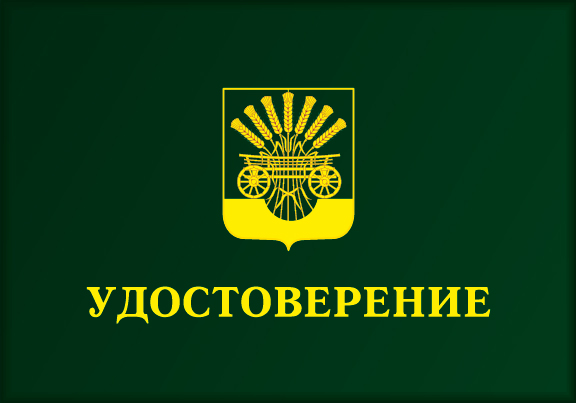 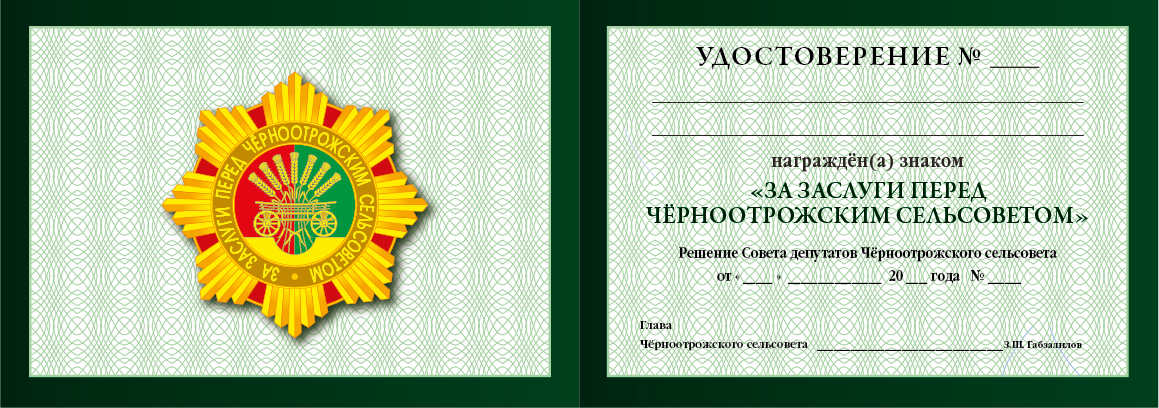 Футляр с прозрачной крышкой имеет два ложемента - под знак  и удостоверение.  Габариты футляра  103*190*18 мм. Футляр изготовлен из полистирола зеленого цвета, покрытого бордовым флоком.  Крышка изготовлена из прозрачного пластика, имеет ребро жёсткости по контуру шириной 9 мм, высотой 2 мм. Оборотная часть упаковки  закрыта мелованным картоном белого цвета.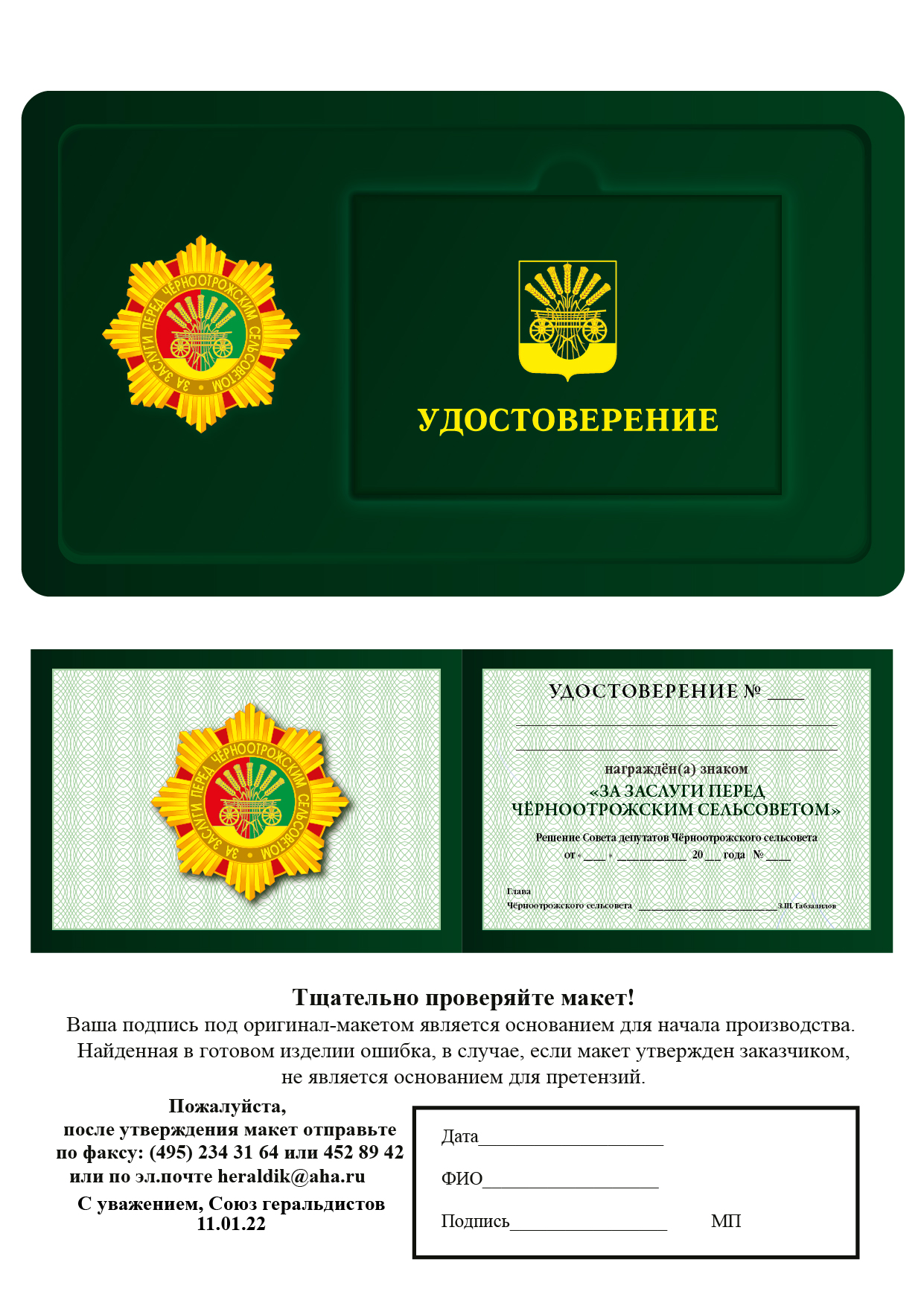 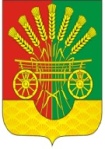 Председатель Совета депутатов сельсовета___________           Г.Х. ВалитовПредседатель Совета депутатов сельсовета___________           Г.Х. ВалитовПредседатель Совета депутатов сельсовета___________           Г.Х. ВалитовГлава сельсовета___________ З.Ш. ГабзалиловРазослано:депутатам, постоянной комиссии, прокуратуре района, официальный сайт сельсовета, в делодепутатам, постоянной комиссии, прокуратуре района, официальный сайт сельсовета, в делодепутатам, постоянной комиссии, прокуратуре района, официальный сайт сельсовета, в делодепутатам, постоянной комиссии, прокуратуре района, официальный сайт сельсовета, в дело